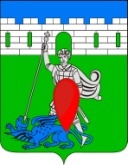 АДМИНИСТРАЦИЯ ПРИГОРОДНОГО СЕЛЬСКОГО ПОСЕЛЕНИЯКРЫМСКОГО РАЙОНАПОСТАНОВЛЕНИЕот 12.01.2022                                                                                                №9 хутор Новоукраинский О признании утратившим силу постановления администрации Пригородного сельского поселения Крымского района от 28 марта 2019 года № 47 «Об утверждении Порядка осуществления главным распорядителем (распорядителем) средств местного бюджета, главным администратором (администратором) доходов местного бюджета, главным администратором (администратором) источников финансирования дефицита местного бюджета внутреннего финансового контроля и внутреннего финансового аудита» В целях высвобождения нормативной правовой базы муниципального образования от акта, утратившего свою актуальность ввиду изменения полномочий органов местного самоуправления в сфере осуществления внутреннего муниципального финансового контроля, руководствуясь ч.5 статьи 160.2-1 и ч.3 статьи 269.2 Бюджетного кодекса Российской Федерации, ч.4 статьи 7 Федерального закона Российской Федерации от 6 октября 2003 гола № 131-ФЗ «Об общих принципах организации местного самоуправления Российской Федерации», п о с т а н о в л я ю: 1. Постановление администрации Пригородного сельского поселения Крымского района от 28 марта 2019 года № 47 «Об утверждении Порядка осуществления главным распорядителем (распорядителем) средств местного бюджета, главным администратором (администратором) доходов местного бюджета, главным администратором (администратором) источников финансирования дефицита местного бюджета внутреннего финансового контроля и внутреннего финансового аудита» признать утратившим силу.  2. Главному специалисту администрации Пригородного сельского поселения Крымского района Л.С.Полторацкой настоящее постановление обнародовать и разместить на официальном сайте администрации Пригородного сельского поселения Крымского района в сети Интернет.3. Постановление вступает в силу со дня официального обнародования.Глава Пригородного сельского поселения Крымского района                                           В.В.Лазарев  